Este escopo é um auxílio para quem o desejar rapidez e excelência na tarefa.TÍTULO EM CONFORMIDADE COM A LISTAGEMNome discente:  xxxxxxxxxxxxxxxx. Instituiçãoxxxxxxxxxxxxxx.  Email:Flávio de São Pedro Filho. Pós-Doutor em Gestão e Economia. Doutor em Administração pela USP. Professor da Disciplina Gestão da Criatividade e Inovação. / UNIR. Email: flavio1954@gmail.comRenato Schaurich Monteiro. Mestrando PPGA-UNIR em Estágio de Docência na condição de professor colaborador na disciplina Gestão da Criatividade e Inovação, no curso de Graduação em Administração da UNIR em Porto Velho, Estado de Rondônia. E-mail: renato_schaurich@hotmail.comResumo (250 palavras, faz por último) em espaço simples, letra 10.Palavras-Chave: (5 palavras, faz por último), idem.1.INTRODUÇÃO – a partir daqui letra 12 e espaço 1,5 sendo que nos elementos como diagrama, quadros, tabelas, se usa espaço simples e letras tamanho 10. Aqui indique o que é, o que virá e como tratará. Justifique um estudo como este. Aponte o objetivo geral e os 3 objetivos específicos). Indique uma pergunta de pesquisa que deverá estar adequadamente respondida no tópico da conclusão. Aponte como é estruturado este trabalho e o que contem nele, tudo em dois bons parágrafos de 10 linhas cada.2.REVISÃO TEÓRICA E CONCEITUAL. Nunca utilize insertos nas tarefas (pois sabem que, na aplicação do software de varredura antiplágio, se acusa maior percentual – por isso se evita; então em vez de citação direta, recomenda-se que interprete ela com as suas próprias palavras sempre).Logo neste início aponte uma Teoria (escolher na conformidade) podendo ser a Teoria Institucionalista, Teoria da Contingência, Teoria da Burocracia, Teoria U, Teoria de Sistemas, ou outra que melhor atenda a esta pesquisa; mas sempre traga uma teoria para dar suporte a esta tarefa). Na dúvida entre duas teorias, então pratique o benefício da dúvida sistemática, e aplique a triangulação se bem entender; apele sempre para um diagrama e quadro especificativo neste tratamento. Adicione conceitos afins e correlacionados. Em seguida abra os subtópicos, sendo um que atenda a CADA UM dos 3 objetivos específicos que aponta. Assim:2.1 Elementos teóricos e conceituais que contemplem a tarefa no objetivo específico 1.Admite-se desdobramentos aqui, se necessário.2.2 Elementos teóricos e conceituais que contemplem a tarefa no objetivo específico 2Admite-se desdobramentos aqui, se necessário.2.3 Elementos teóricos e conceituais que contemplem a tarefa no objetivo específico 3.Admite-se desdobramentos aqui, se necessário.3. METODOLOGIA DO PREPAROTrate aqui sobre Pesquisa qualitativa ou quali-quantitativa , conforme seja a situação ou a simulação  de caso que tratará;  e em seguida abra os subtópicos assim:3.1 Quanto ao Método da Análise de ConteúdoDois bons parágrafos de 10 linhas, bem escritos, vão bem.3.2 Quanto aos procedimentos adotados.Dois bons parágrafos explicando como fez a coleta de acervos bibliográficos, como foi a sua leitura, o que coletou. Em seguida explique como fez a clivagem; explique como fez a categorização. 3.3 Quanto à ferramenta aplicada.Explicite com atenção como aplicará. GUT, SWOT, etc...3.4 Quanto a análise.Explique aqui sobre análise em Habermas. Vai muito bem neste caminho.4. RESULTADOS (este título aqui sempre se refere ao objetivo geral do documento). Trate aqui sobre o cenário da investigação, deixando claro o ambiente do estudo/pesquisa, de modo a satisfazer a interpretação da realidade no locus investigativo. Dois bons parágrafos de dez linhas vão bem.4.1 Resultados para objetivo específico 1. O que afirmar prove e comprove, demonstrando por meio de Quadro especificativo dupla coluna; ou tabela (não confundir Quadro com Tabela), ou diagramando, fluxogramando, trazendo elementos fáticos lógicos e suficiente a um resultado lógico. Mantenha consistência do que afirmar ou negar.4.2 Resultados para objetivo específico 2. O que afirmar prove e comprove, demonstrando por meio de Quadro especificativo dupla coluna; ou tabela (não confundir Quadro com Tabela), ou diagramando, fluxogramando, trazendo elementos fáticos lógicos e suficiente a um resultado lógico. Mantenha consistência do que afirmar ou negar.4.3 Resultados para objetivo específico 3. O que afirmar prove e comprove, demonstrando por meio de Quadro especificativo dupla coluna; ou tabela (não confundir Quadro com Tabela), ou diagramando, fluxogramando, trazendo elementos fáticos lógicos e suficiente a um resultado lógico. Mantenha consistência do que afirmar ou negar.5. CONCLUSÃO.Não se esquecer de responder aqui à pergunta de pesquisa. E deixe claro que esta é uma contribuição da academia para os interessados em geral.REFERÊNCIAS.O que citou no corpo do documento, tenha a atenção de colocar aqui corretamente de conformidade a Norma ABNT. Conferir. Por isso sempre lembro que, ao citar no texto, imediatamente coloque aqui nas referências; salvo quando utilizam editor de texto programado para esta tarefa.OBS: Disciplina é fundamental neste preparo. Veja o diagrama orientativo do Método de Análise de Conteúdo, pois vai se beneficiar muito dele. Como o semestre passa rápido, o tempo é curto e a tarefa requer ação contínua e prazos certos. Faça uma tarefa bem enxuta e de agradável leitura. Antes de me enviar (e fará sempre que solicitado), tenha o cuidado de efetuar uma adequação de texto na língua portuguesa.TEMAS A ESCOLHER PARA RESUMO EXPANDIDO PARA SEMINÁRIO (sortear logo no primeiro encontro)Conceitos e aplicabilidade de criatividade em organizações na Amazônia. Tipologias e aplicabilidade de inovação em empresas amazônicas. Estratégia de gestão da criatividade e da inovação para empresas na Amazônia.Modelagem para a gestão da criatividade e da inovação em organizações amazônicas. Gestão de ideias, a sua importância, o papel do líder e colaboradores para inovar na Amazônia. Ambientação e técnicas de geração de ideias em estruturas organizacionais amazônicas. Mapas mentais para a gestão de ideias em organizações complexas. Interface da criatividade para o sucesso nos empreendimentos amazônicos. Técnicas para enfretamento de barreiras à criatividade e à inovação na Amazônia. Criatividade como processo, o potencial, a materialidade e a imaginação criativa em empreendimentos amazônicos. Gestão e estratégias de P, D&I em organizações amazônicas. Metodologias e técnicas para a gestão da criatividade e da inovação em organizações amazônicas. Design Thinking e as técnicas para geração de resultados criativos e inovadores em empreendimentos amazônicos. Aplicação de tecnologias para a gestão da criatividade e inovação em organizações amazônicas, utilizando Text Mining; Dashboards; Scrum; ITIL; Big Data. Redes Two-Mode. Construção de sistema de gestão da criatividade e da inovação em organizações na Amazônia. GEITEC Initiative Amazonian Food Mark. GEITEC Initiative Amazonian Beverage Mark. GEITEC Initiative Amazonian Clothing Mark.GEITEC Initiative Amazonian Home Use Mark. 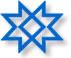 UNIVERSIDADE FEDERAL DE RONDÔNIADEPARTAMENTO DE ADMINISTRAÇÃOGRUPO DE PESQUISA EM GESTÃO DA INOVAÇÃO E TECNOLOGIADISCIPLINA GESTÃO DA CRIATIVIDADE E INOVAÇÃO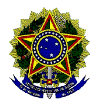 